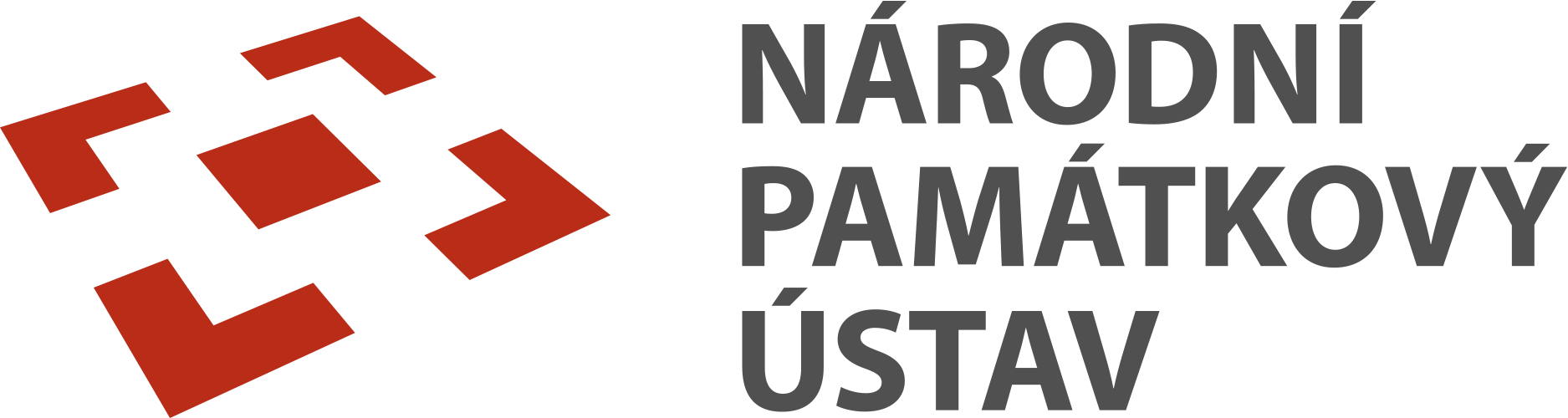 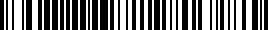 Národní památkový ústav, státní příspěvková organizaceIČO: 75032333, DIČ: CZ75032333,se sídlem: Valdštejnské nám. 162/3, PSČ 118 01 Praha 1 – Malá Strana,zastoupen: Mgr. et Mgr. Petrem Spejchalem, ředitelem ÚPS Prahabankovní spojení: XXXXDoručovací adresa:Národní památkový ústav, ÚPS Prahaadresa: Sabinova 373/5, 130 00 Praha 3,tel.: XXXX(dále jen „Kupující“)aPREMO s.r.o.IČO: 26251531, DIČ: CZ26251531      se sídlem: Brněnská 474, 686 03 Staré Městozastoupen: Ing. Vladimírem Křivoubankovní spojení: XXXX(dále jen „Prodávající“)jako smluvní strany uzavřely podle § 2079 a násl. zákona č. 89/2012 Sb., občanský zákoník, ve znění pozdějších předpisů (dále jen „OZ“), níže uvedeného dne, měsíce a roku tutosmlouvu o dodávkách(dále jen „Smlouva“)Předmět smlouvyProdávající se zavazuje, že Kupujícímu dle jeho aktuálních potřeb na základě jednotlivých výzev k plnění dodá níže specifikované dodávky a že splní další s tím související závazky. Kupující se za dodávky zavazuje Prodávajícímu zaplatit sjednanou kupní cenu.Předmětem dodávek bude spotřební materiál do tiskáren a kopírovacích strojů (dále jen „Dodávky“). Dodávky budou prováděny na základě požadavku Kupujícího.Kupující není povinen vyčerpat celé množství Dodávek dle Smlouvy, což bere Prodávající na vědomí a prohlašuje, že nebude uplatňovat náhradu škody či ušlého zisku v případě nevyčerpání předpokládaného rozsahu předmětu plnění.Prodávající prohlašuje, že:je či bude výlučným vlastníkem předmětu jednotlivých Dodávek, jakož i veškerých materiálů, výrobků a dalších věcí, které jsou či budou součástí předmětu Dodávky (dále také jen „Předměty k dodání“), Předměty k dodání jsou nové, tzn. nikoli dříve použité,   Dodávky provede ve shodě se Smlouvou; tzn., že zejména budou mít veškeré vlastnosti, které si Smluvní strany ujednaly, a chybí-li ujednání, takové vlastnosti, které Prodávající nebo výrobce Dodávek popsal nebo které Kupující očekával s ohledem na povahu předmětu Dodávky a na základě reklamy jimi prováděné, popř. vlastnosti obvyklé, že se hodí k účelu, který Smluvní strany uvádí nebo ke kterému se Dodávky tohoto druhu obvykle provádí, že vyhovují požadavkům právních předpisů a že jsou bez jakýchkoli vad, a to i právních.Smluvní strany se dohodly, že na vztah založený touto Smlouvou se neuplatní § 2126 OZ týkající se svépomocného prodeje, tj. Smluvní strany sjednávají, že v případě prodlení jedné Smluvní strany s převzetím Předmětu k dodání či s placením za Předmět k dodání nevzniká druhé Smluvní straně právo Předmět k dodání po předchozím upozornění na účet prodlévající Smluvní strany prodat.Výzvy k plnění Dodávky dle Smlouvy budou realizovány na základě jednotlivých výzev k plnění (dále jen „Výzva“). Doručením Výzvy Prodávajícímu je závazek Prodávajícího provést Dodávku specifikovanou ve Výzvě účinný.Výzvy budou Prodávajícímu zasílány prostřednictvím emailových adres kontaktních osob, nebude-li mezi Kupujícím a Prodávajícím dohodnuto jinak. Kontaktními osobami Smluvních stran jsou:za Kupujícího: XXXXza Prodávajícího: XXXXSmluvní strany sjednaly, že Výzva zaslaná prostřednictvím emailových adres kontaktních osob se považuje za doručenou dnem následujícím po jejím odeslání. Ve Výzvě Kupující vždy uvede alespoň:označení a číslo Smlouvy,označení Smluvních stran,datum vystavení Výzvy a číslo Výzvy,specifikaci Předmětů k dodání, počet požadovaných kusů k dodání,jednotkovou cenu a celkovou kupní cenu bez DPH a včetně DPH v souladu s přílohou č. 2 Smlouvy,Místo plnění,ve Výzvě může Kupující dále uvést například delší Dobu dodání, než jaká je sjednána Smlouvou, či uvést jinou kontaktní osobu Kupujícího. Vzor Výzvy tvoří přílohu č. 2 Smlouvy. Výzvu je Kupující oprávněn doručit Prodávajícímu kdykoli v průběhu účinnosti Smlouvy.Smluvní strany si pro vyloučení pochybností utvrzují, že doručením Výzvy není uzavřena žádná další (dílčí) smlouva, avšak Výzva je pouze pobídkou k faktickému plnění ze Smlouvy. Cena dodávek a platební podmínkyCena Dodávek je stanovena na základě ocenění jednotlivých položek Dodávek Prodávajícím dle přílohy č. 1: cenová nabídka. Cena za Předměty k dodání bude stanovena dle požadovaného obsahu a rozsahu Dodávky uvedeného ve Výzvě v souladu s jejím oceněním dle přílohy č. 1 Smlouvy. Maximální cena plnění za celou dobu trvání smlouvy je 99.999 Kč bez DPH.Prodávající prohlašuje, že je plátcem DPH. K ceně bude připočítána DPH v zákonem stanovené výši platné ke dni uskutečnění zdanitelného plnění.Změna ceny Dodávek je možná pouze na základě písemného dodatku ke Smlouvě a v souladu s platnými právními předpisy (zejm. ZZVZ). Cena včetně DPH může být měněna v souvislosti s legislativní změnou sazby DPH, a to o výši této legislativní změny sazby DPH.Cena Dodávek je sjednána dohodou Smluvních stran podle zákona č. 526/1990 Sb., o cenách, ve znění pozdějších předpisů, a je cenou maximální a nepřekročitelnou, která zahrnuje veškeré náklady spojené s realizací Dodávek, zejm. přiměřený zisk Prodávajícího, režijní náklady, náklady včetně dopravy do Místa plnění, recyklačních poplatků aj. Prodávající na sebe přebírá nebezpečí změny okolností.Kupující neposkytuje zálohy na kupní cenu. Smluvní strany výslovně utvrzují, že na základě Smlouvy bez konkrétní Výzvy nevzniká Prodávajícímu právo na jakoukoli úplatu. Cena za Předměty k dodání bude Prodávajícím účtována po řádném předání a převzetí dodávky Kupujícím. Faktura (daňový doklad) bude splatná do 21 dnů ode dne jejího doručení Kupujícímu.Přílohou faktury (daňového dokladu) musí být soupis Předmětů k dodání včetně jejich jednotkových cen stanovených dle přílohy této smlouvy.Faktura (daňový doklad) musí obsahovat všechny náležitosti řádného účetního a daňového dokladu dle příslušných právních předpisů, zejména zákona č. 235/2004 Sb., o dani z přidané hodnoty, ve znění pozdějších předpisů, dále musí splňovat smlouvou stanovené náležitosti. Kupující je oprávněn před uplynutím lhůty splatnosti faktury vrátit bez zaplacení fakturu, která neobsahuje náležitosti stanovené touto smlouvou nebo budou-li tyto údaje uvedeny chybně, s tím, že Prodávající je poté povinen vystavit novou s novým termínem splatnosti. V takovém případě není Kupující v prodlení s úhradou.Prodávající doručí fakturu v elektronické podobě na e – mailovou adresu ups.pr.fakturace@npu.cz a v kopii na e – mailovou adresu XXXXCena je považována za uhrazenou odepsáním příslušné částky k úhradě z účtu Kupujícího ve prospěch účtu Prodávajícího uvedeného v záhlavní této smlouvy.Pokud Kupující uplatní nárok na odstranění vady Předmětů k dodání ve lhůtě splatnosti faktury, není Kupující povinen až do odstranění vady uhradit cenu. Okamžikem odstranění vady začne běžet nová lhůta splatnosti faktury v délce 21 dnů.Prodávající prohlašuje, že ke dni podpisu smlouvy není nespolehlivým plátcem DPH dle § 106 zákona č. 235/2004 Sb., o dani z přidané hodnoty, v platném znění, a není veden v registru nespolehlivých plátců DPH. Prodávající se dále zavazuje uvádět pro účely bezhotovostního převodu pouze účet či účty, které jsou správcem daně zveřejněny způsobem umožňujícím dálkový přístup dle zákona č. 235/2004 Sb., o dani z přidané hodnoty, v platném znění. V případě, že se Prodávající stane nespolehlivým plátcem DPH, je povinen tuto skutečnost oznámit Kupujícímu nejpozději do 5 pracovních dnů ode dne, kdy tato skutečnost nastala, přičemž oznámením se rozumí den, kdy Kupující předmětnou informaci prokazatelně obdržel. V případě porušení oznamovací povinnosti je Prodávající povinen uhradit Kupujícímu jednorázovou smluvní pokutu ve výši částky odpovídající výši DPH připočtené ke Kupní ceně. Prodávající dále souhlasí s tím, aby Kupující provedl zajišťovací úhradu DPH přímo na účet příslušného finančního úřadu, jestliže prodávající bude ke dni uskutečnění zdanitelného plnění veden v registru nespolehlivých plátců DPH.Doba a místo dodáníProdávající předá Předmět k dodání Kupujícímu ve lhůtě do 14 kalendářních dnů od doručení Výzvy, příp. v delší lhůtě uvedené ve Výzvě (dále jen „Doba dodání“). Konkrétní termín bude kontaktní osobou Prodávajícího dojednán alespoň 2 (dva) pracovní dny předem s kontaktními osobou Kupujícího. Připadne-li poslední den Doby dodání na sobotu, neděli nebo svátek, je posledním dnem lhůty pracovní den nejblíže následující. Nebude-li mezi Prodávajícím a kupujícím dohodnuto jinak, platí, že předání dodávky proběhne v době od 9:00 do 15:00 hodin. Prodávající předá Předmět k dodání Kupujícímu na adrese sídla/doručovací adrese Kupujícího, případně na jiné místo uvedené ve Výzvě (dále jen „Místo plnění“). Závazek Prodávajícího provést Dodávku zahrnuje zejména pořízení, výrobu či jiné opatření veškerých Předmětů k dodání, zhotovení předmětu dodávky a dopravu Předmětu dodávky na místo jeho předání Kupujícímu. Za dodání Předmětu k dodání se považuje jeho dodání Kupujícímu spolu s veškerou související dokumentací, zejména návodem na použití a produktovými listy. Dodávka Předmětu k dodání bude považována za uskutečněnou jejím převzetím Kupujícím a podpisem dodacího listu zástupci Prodávajícího a Kupujícího v Místě plnění. Kupující je povinen poskytnout Prodávajícímu součinnost při předání Předmětu k dodání. Jedno vyhotovení dodacího listu zůstane Kupujícímu a druhé vyhotovení bude předáno Prodávajícímu.Pro převzetí Předmětu k dodání platí, že Kupující má právo odmítnout převzít Předmět k dodání v případě, že podstatným způsobem neodpovídá Smlouvě. Za podstatné se pro účely této Smlouvy považuje:Předmětů k dodání je množství větší než požadované ve Výzvě. V tomto případě má Kupující právo odmítnout množství, které přesahuje množství požadované ve Výzvě v případě, že toto šlo při předání jednoduchým způsobem bez použití dalšího zjistit, jinak má lhůtu 5 (pěti) pracovních dnů na odmítnutí tohoto plnění; pro splnění této lhůty postačí odmítnutí odeslat; Předmět k dodání svou jakostí zcela zjevně neodpovídá Kupujícím požadovanému plnění;Předmět k dodání vykazuje byť i drobné estetické či funkční vady, nebo vykazuje vady, které samy o sobě či ve spojení s jinými brání řádnému užívání Předmětu k dodání, nebo jeho užívání podstatným způsobem omezují;nedodání kompletní Dodávky, např. chybějící doklady k Předmětům k dodání.Neoznámení vad předchozího odstavce Smlouvy nevylučuje pozdější uplatnění práv z vadného plnění z důvodu těchto vad v záruční době, je-li sjednána.Další podmínky plněníProdávající se touto smlouvou zavazuje dodat Kupujícímu požadované Předměty k dodání na základě Výzvy a převést na něj vlastnické právo k Předmětům k dodání. Kupující je povinen převzít Předměty k dodání a zaplatit za ně sjednanou cenu včetně DPH, s výjimkou případu, kdy dojde ke skutečnostem dle článku 4. odst. 4.7 této Smlouvy.Kupující nabývá vlastnického práva k Předmětům k dodání jejich řádným převzetím na základě podepsaného dodacího listu dle článku 4 odst. 4.6 této smlouvy, tj. okamžikem převzetí. Nebezpečí škody na Předmětech k dodání ve smyslu § 2082 odst. 1 OZ přechází na Kupujícího okamžikem převzetí Předmětů k dodání od Prodávajícího.Prodávající nemá právo bez souhlasu Kupujícího postoupit Smlouvu, jakož i jednotlivé závazky ze Smlouvy ani pohledávky vzniklé v souvislosti s touto Smlouvou na třetí osoby, ani učinit jakékoliv právní jednání, v jehož důsledku by došlo k převodu či přechodu práv či povinností vyplývajících z této Smlouvy.Prodávající je podle ustanovení § 2 písm. e) zákona č. 320/2001 Sb., o finanční kontrole ve veřejné správě a o změně některých zákonů (zákon o finanční kontrole), ve znění pozdějších předpisů, osobou povinnou spolupůsobit při výkonu finanční kontroly prováděné v souvislosti s úhradou zboží nebo služeb z veřejných výdajů.Prodávající se zavazuje, že po celou dobu trvání Smlouvy zajistí dodržování aspektů sociální odpovědnosti (zejména legální zaměstnávání, spravedlivé a důstojné pracovní podmínky, odpovídající úroveň bezpečnosti práce pro všechny osoby podílející se na plnění veřejné zakázky a férové podmínky v rámci celého poddodavatelského řetězce), bude dbát na environmentálně odpovědné chování (zejména se bude snažit minimalizovat negativní dopad na životní prostředí a respektovat udržitelnost či možnosti cirkulární ekonomiky) a bude-li to možné a vhodné, zajistí implementaci nových nebo značně zlepšených produktů, služeb nebo postupů souvisejících s plněním předmětu veřejné zakázky. Současně se zavazuje dodržovat další požadavky na společenskou a environmentální odpovědnost a inovace uvedené v zadávacích podmínkách veřejné zakázky.Záruka za jakost a záruční podmínkyProdávající výslovně prohlašuje, že Předměty dodávek jsou nové a prosté jakýchkoliv faktických a právních vad. Smluvní strany sjednávají, že Předměty dodávek si shodu se Smlouvou udrží a že práva z jejich vad lze uplatňovat i po smluvenou záruční dobu. Prodávající poskytuje na Předměty dodávek záruku v délce trvání 24 měsíců. V případě, že bude na faktuře, na dodacím listu či jiném souvisejícím dokladu vyznačena delší záruční doba, má tato přednost před ustanovením této Smlouvy. Záruční doba začíná běžet ode dne převzetí Předmětů dodávek Kupujícím. Vada bude nahlášena prostřednictvím kontaktní osoby Kupujícího písemně formou emailové zprávy na adresu slezak@premocz.eu (dále také jako „reklamace“). Kupující je oprávněn reklamovat písemně zjištěné vady Předmětu dodávek u Prodávajícího kdykoli během záruční   doby, a to bez ohledu na to, kdy Kupující takové vady zjistil nebo mohl zjistit. Pro vyloučení pochybností se sjednává, že převzetím Předmětu dodávek není dotčeno právo Kupujícího uplatňovat práva z vad, které byly zjistitelné, ale nebyly zjištěny při převzetí. Při reklamaci musí být popsána vada Předmětu dodávek nebo způsob, jakým se projevuje. Prodávající je povinen vyjádřit se písemně k reklamaci Kupujícího v termínu do 10 (deseti) kalendářních dnů ode dne, kdy mu byla doručena, a navrhnout v této lhůtě vhodný způsob odstranění vady, s nímž bude Kupující souhlasit. Kupující právo zejména na:na bezplatné odstranění vady, je-li vada navrženým způsobem odstranitelná,dodání nové věci bez vad, pokud to není vzhledem k povaze vady nepřiměřené nebo pokud v případě odstranitelné vady došlo již minimálně jednou k výskytu vad po opravě nebo pro výskyt většího počtu vad na věci,na výměnu součásti věci, pokud se vada týká pouze součásti věci nebo pokud v případě odstranitelné vady došlo již minimálně jednou k výskytu vad po opravě nebo pro výskyt většího počtu vad na věci, nebona přiměřenou slevu z kupní ceny. Na přiměřenou slevu z kupní ceny má Kupujícího právo zejména v případě, že mu Prodávající nemůže dodat novou věc bez vad, vyměnit její součást nebo věc opravit, jakož i v případě, že Prodávající nezjedná nápravu ve stanovené době nebo že by zjednání nápravy Kupujícímu působilo značné obtíže;případně lze zvolit a uplatnit kombinaci těchto práv.Kupujícímu náleží náhrada nákladů účelně vynaložených při uplatnění práv z vad plnění.Uplatněná práva z vad se Prodávající zavazuje plně uspokojit bezodkladně, nejpozději však do 30 dnů ode dne obdržení reklamace, nebude-li mezi Kupujícím a Prodávajícím dohodnuto jinak. Při odstraňování vad se Kupující zavazuje poskytovat Prodávajícímu veškerou potřebnou součinnost.Záruční doba neběží od okamžiku reklamace až do dne odstranění vady, příp. do dne uhrazení přiměřené slevy.Smluvní pokuty Výslovně se touto Smlouvou sjednávají dále stanovené smluvní sankce. Smluvní strany si výslovně ujednaly, že k jiným například ústně sjednaným smluvním sankcím nebude přihlíženo.V případě, že Prodávající nedodrží Dobu dodání, má Kupující právo na zaplacení smluvní pokuty ve výši 0,25% z ceny nedodaného Předmětu plnění bez DPH za každý započatý den prodlení.V případě prodlení Prodávajícího s odstraněním vady dle článku 6. této Smlouvy, má Kupující právo na zaplacení smluvní pokuty ve výši 1.000 Kč (slovy: jeden tisíc korun českých) za každý započatý den prodlení.V případě porušení povinnosti Prodávajícího dle čl. 5.5 této Smlouvy, má Kupující právo na zaplacení smluvní pokuty ve výši 50.000,- Kč. Při nedodržení termínu splatnosti faktury je Prodávající oprávněn požadovat od Kupujícího úhradu úroku z prodlení v zákonné   výši.Smluvní strany si výslovně ujednaly, že smluvní pokuta dle čl. 7.3, 7.4 a 7.5 se nezapočítává na náhradu škody. Dále si smluvní strany výslovně ujednaly, že v případě uplatnění smluvní sankce dle čl. 7.6 odpovídá výše úroků náhradě škody.Smluvní sankce je splatná do 21 kalendářních dnů od prokazatelného doručení výzvy smluvní straně povinné ze smluvní sankce k úhradě této smluvní sankce.Smluvní strany si ujednaly vyloučení aplikace ustanovení § 1806 Občanského zákoníku.Kupující může jednostranně započíst vůči Prodávajícímu pohledávku (i nesplatnou) vyplývající z této Smlouvy proti pohledávce Prodávajícího vyplývající z této Smlouvy.Trvání a ukončení smlouvyTato smlouva se uzavírána na dobu určitou, a to ode dne nabytí účinnosti Smlouvy do 31.12.2024 nebo do vyčerpání částky 99.999 Kč bez DPH, dle toho, co nastane dříve. Smlouva může být ukončena také:písemnou dohodou Smluvních stran,písemnou výpovědí,odstoupením od Smlouvy.Každá ze Smluvních stran má právo odstoupit od Smlouvy v případech stanovených zákonem, zejména dojde-li druhou Smluvní stranou k porušení Smlouvy podstatným způsobem ve smyslu § 2002 OZ. Za porušení smlouvy podstatným způsobem ze strany Prodávajícího se považuje zejména:Prodávající je v prodlení oproti Době dodání Předmětu plnění o více jak 20 kalendářních dní,v případě výskytu vady Předmětu dodávky se ukáže, že Prodávající nemůže dodat novou věc bez vad, vyměnit její součást nebo věc opravit, jakož i v případě, že Prodávající nezjedná nápravu ve stanovené době, a to ani formou přiměřené slevy z ceny, nebo v případě, že by zjednání nápravy Kupujícímu působilo značné obtíže. Kupující je dále oprávněn od Smlouvy odstoupit v případech, že:Prodávající vstoupí do likvidace, Prodávající podá insolvenční návrh ohledně své osoby, bude rozhodnuto o úpadku Prodávajícího nebo bude ve vztahu k Prodávajícímu vydáno jiné rozhodnutí s obdobnými účinky neboProdávající bude pravomocně odsouzen za úmyslný majetkový nebo hospodářský trestný čin.Za porušení Smlouvy podstatným způsobem ze strany Kupujícího se považuje:Kupující je v prodlení s úhradou kupní ceny Dodávky o více než 20 dní a nezjedná nápravu ani po písemném upozorněním ze strany Prodávajícího. Odstoupení od Smlouvy musí být písemné, jinak je neplatné. Odstoupení je účinné ode dne, kdy bude doručeno druhé Smluvní straně.Kupující je oprávněn závazky kdykoli a bez uvedení důvodu částečně nebo v celém rozsahu vypovědět. Ukončením Smlouvy nejsou dotčena ustanovení týkající se nároků z odpovědnosti za vady a ze záruky za jakost, nároků z odpovědnosti za škodu a nároků ze smluvních pokut, ani další ustanovení o právech a povinnostech, z jejichž povahy vyplývá, že mají trvat i po ukončení Smlouvy.Závěrečná ujednáníVztahy mezi Smluvními stranami touto smlouvou výslovně neupravené se budou řídit českými, obecně závaznými právními předpisy, zejména OZ.Kupující si vyhrazuje právo zveřejnit obsah této Smlouvy včetně případných dodatků k této Smlouvě. Prodávající dále souhlasí se zveřejněním své identifikace a dalších údajů uvedených ve Smlouvě včetně celkové ceny i ceny jednotlivých položek Předmětu dodávky. Prodávající bere na vědomí, že Kupující je povinnou osobou ve smyslu zákona č. 106/1999 Sb., o svobodném přístupu k informacím.Smluvní strany berou na vědomí, že tato Smlouva podléhá uveřejnění dle zákona č. 340/2015 Sb., o zvláštních podmínkách účinnosti některých smluv, uveřejňování těchto smluv a o registru smluv (zákon o registru smluv). Uveřejnění zajistí Kupující.Tato smlouva nabývá platnosti dnem jejího podpisu oběma smluvními stranami a účinnosti dnem uveřejnění v registru smluv podle předchozího odstavce.Tato smlouva je vyhotovena ve 2 vyhotoveních v českém jazyce, přičemž každá ze Smluvních stran obdrží po jednom vyhotoveníDoplňování nebo změnu této smlouvy lze provádět jen se souhlasem Smluvních stran, a to pouze formou písemných dodatků. Žádná ze Smluvních stran se nemůže dovolávat zvláštních, v této Smlouvě neuvedených ústních ujednání a dohod.Jakékoliv změny kontaktních údajů a kontaktních osob je Smluvní strana oprávněna písemně oznámit druhé straně bez nutnosti uzavření dodatku ke Smlouvě. Smluvní strany prohlašují, že žádná z nich se nepovažuje za slabší smluvní stranu ve smyslu ustanovení § 433 zákona č. 89/2012 Sb., občanský zákoník. Informace k ochraně osobních údajů jsou ze strany NPÚ uveřejněny na webových stránkách www.npu.cz v sekci „Ochrana osobních údajů“.Na důkaz souhlasu s celým obsahem Smlouvy připojují Smluvní strany své podpisy.Nedílnou součást této Smlouvy tvoří příloha:     Příloha č. 1: Cenová nabídkaPříloha č. 2: Vzor výzvy k plnění	Příloha č. 2 smlouvy o dodávkách Kupující:Národní památkový ústav, státní příspěvková organizacese sídlem: Valdštejnské náměstí 162/3, Praha 1, 11801IČO: 75032333, DIČ: CZ75032333Fakturační adresa:Národní památkový ústav, ÚPS Prahaadresa: Sabinova 373/5, 130 00 Praha 3,tel.: XXXXV Praze, dne ............................Výzva k plnění č. ....dle smlouvy o dodávkách ze dne ................, č.j. .......................Dodavatel/Prodávající:PREMO s.r.o.IČO: 26251531, DIČ:  CZ26251531      se sídlem: Brněnská 474, 686 03 Staré Městozastoupen: Ing. Vladimírem Křivoubankovní spojení: XXXXPředmět k dodání: Na základě smlouvy o dodávkách ze dne ............................, č.j. .............................., Vás vyzýváme k dodání:Specifikace Předmětu k dodání:		počet:   .............................jiné požadavky: .................V celkové maximální částce:	Jednotková cena bez DPH:	..............................cena celkem bez DPH:		.............................., DPH ve výši: 			..............................celková cena vč. DPH:		..............................Místo dodání:……….Doba dodání: plnění musí být provedeno nejpozději do 14 kalendářních dnů od doručení výzvy Na faktuře uvádějte vždy číslo smlouvy a číslo výzvy k plnění.Splatnost ceny za plnění je ve lhůtě 21 dnů ode dne doručení faktury Kupujícímu. Faktura bude obsahovat specifikaci provedeného plnění.…………………………..		Oprávněná osoba za Kupujícího___________________________________________________________________________________________Vyřizuje: XXXXSprávce rozpočtu:			………………………………Plnění bude hrazeno z 		………………………………		Středisko: …………………………Umístění:  			………………………………     V Praze dne …………………………………………..(podpis Kupujícího)                     V                               dne …………………………………………..(podpis Prodávajícího)Příloha č. 1 smlouvy o dodávkáchCENOVÁ NABÍDKAoriginálnícena bez DPHcena s DPHtoner Brother TN 24211 550,001 875,50toner HP CF 237A3 950,004 779,50toner HP C 226X3 600,004 356,00toner HP C 280X3 300,003 993,00toner HP CF 410A černý1 990,002 407,90toner HP CF 411-3A C,Y,M2 520,003 049,20toner HP CE 505 A1 950,002 359,50toner HP Q 5942X4 150,005 021,50toner HP C 203X (CF 240X)2 100,002 541,00toner HP 415A - W2030A černý1 825,002 208,25toner HP 415A - W2031-3A barevný2 300,002 783,00toner HP 135X - W1350X1 460,001 766,60toner Minolta TN 324 K černý925,001 119,25toner Minolta TN 324 M,Y,C barevný1 785,002 159,85toner OKI 44992402 pro MB 451 černý 1 725,002 087,25odpadní nádoba pro Minoltu C364485,00586,85válec pro OKI MB 451 (44574307)2 750,003 327,50